Braai marinade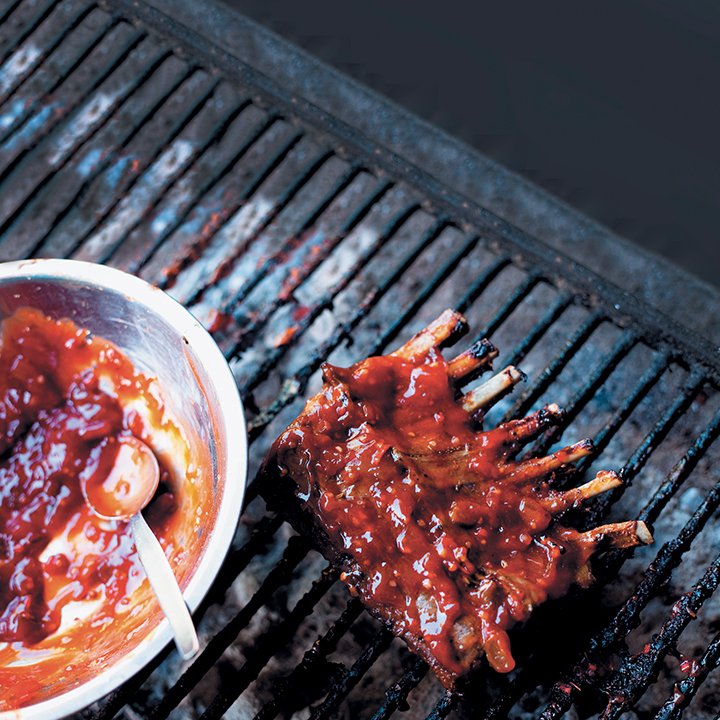 Ingredients45ml (3 tbsp) chutney45ml (3 tbsp) tomato sauce45ml (3 tbsp) mustard45ml (3 tbsp) chilli sauce (optional and according to preference)45ml (3 tbsp) white wine vinegarsalt and pepper, to taste1 chicken/beef/mutton stock cube, crumbled1 large onion, cut into strips1 each of green, red and yellow peppers, seeded and finely diced2 or 3 red or green chillies (optional and according to taste)2kg meat cutlets of choice or chicken portionsInstructions1Mix the chutney, tomato sauce, mustard, chilli sauce and vinegar into a thick paste. Season and add the stock, onion and peppers. Mix well.2Rub the mixture over the meat and refrigerate overnight to marinate.3Prepare the coals for the braai.4When the coals are ready, remove the meat from the marinade and braai, turning occasionally, until cooked according to your preference.